Policy NumberDressing Room PolicyReasonTo standardize dressing room use for all minor lacrosse players, to ensure a safe environment.Mixed Team The Greater Edmonton Lacrosse Council will allow co-ed dressing room situations to exist at the Mini-Tyke and Tyke levels, provided participants in a co-ed situation either arrive in full equipment or wear at a minimum team shorts or l as well as a full t-shirt tall of which must be in good condition and without holes/tears.Novice, Thru Post Midget LacrosseCo-ed Environments Females and males will change in separate rooms - Both genders shall congregate in one dressing room fully prepared to participate in the game/practice not more than 15 minutes prior to the scheduled ice time unless otherwise indicated (to be there earlier) by the coaching staff. - The lesser represented gender shall depart the dressing room not more than 15 minutes after the game/practice unless otherwise indicated (to stay longer) by the coaching staff. – The gender in the majority shall not begin changing, helmets, gloves and skates excepted, prior to the departure of the lesser represented gender.When necessary, due to facility limitations, dressing and showering shall be done in shifts with the gender in the majority dressing and showering first. Once the room with shower facilities has been fully vacated the lesser represented gender may use the shower facilities.Use of Cell Phone in Dressing Room The use of any form of camera, video camera, camera phone or personal digital assistant (PDA) is prohibited in any recreational facility change rooms during any GELC league event.Parents in Dressing Room Only allowed at Mini –tyke, Tyke, Novice Parents are permitted in the dressing room to assist their child in getting their lacrosse gear on and off. Once the child is dressed in their gear, the parents are required to leave the dressing room. After the game or practice, parents will be permitted back into the dressing room to assist their child in removing their lacrosse gear, only after the coaching staff has had the opportunity to address any issues from the game or practice.In Pee Wee thru Post Midget Divisions a parent will not be permitted in the dressing rooms other than the following exceptions:A medical emergency where the parents’ presence may be essential to the wellbeing of their child; andAn invitation is extended by the coaching staff. Players sent to Dressing Room as a result of On floor Game misconducts Approval DateTo be reviewed by  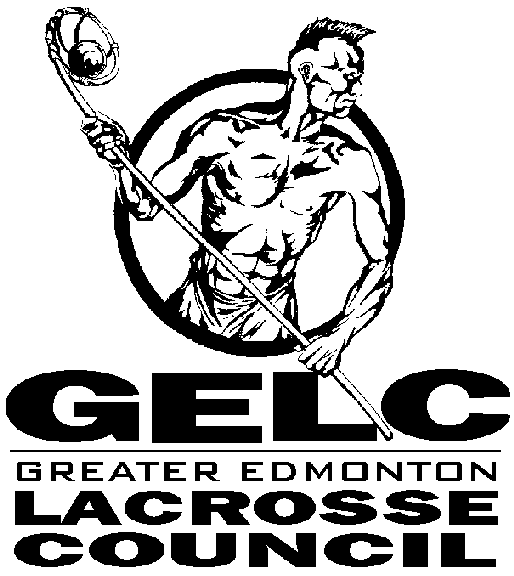 